Урок 9. Виды карт. Значение карт_______________Цели:	образовательные:формировать знания о значении карт в географии, жизни и хозяйственной деятельности людей;формировать умение различать географические карты по масштабу, охвату территории, содержанию;развивающие:развивать умение устанавливать причинно-следственные связи;развивать логическое мышление в процессе решения проблем;воспитательные:создать условия для воспитания географической культуры учащихся, формирования у учащихся правил коллективной и индивидуальной работы на уроке.Задачи:формировать учебно-познавательную и информационную компетенции;формировать умение работать с текстом учебного пособия, выделять главное;Основные понятия: крупномасштабные, среднемасштабные, мелкомасштабные карты, контурные карты, ГИС-технологии.Учебно-методическое обеспечение: учебное пособие, атлас, физическая карта мира настенная, компьютер.Ход урокаОрганизационный момент (3 мин)Приветствие, проверка учащихся, присутствующих на уроке, заполнение журнала учебных занятий; проверка готовности кабинета и учащихся к занятию; сообщение темы учебного занятия, плана работы.Разбор практической работы (5-10 мин)Пояснение заданий практической работы. Ответы на вопросы учащихся. Разрешение спорных ситуаций.
Целемотивационный этап (5 мин)Формулировка цели урока. Определение учащимися задач урока. Учащиеся отвечают на вопросы:Какие модели земной поверхности вам известны? Глобус, карта, план местностиЧто называют географической картой? Уменьшенное обобщенное изображение Земной поверхности на плоскостиЧем карта отличается от плана местности? Градусная сетка, масштаб, направление север-югИзучение новой темы (25 мин)Анализ рисунка 22. Начертить схему в тетрадь.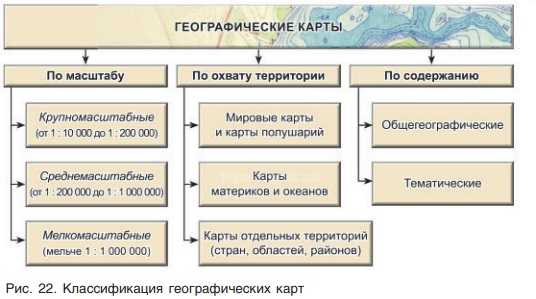 Показ примеров крупномасштабных, среднемасштабных, мелкомасштабных карт, карты мира, карт полушарий, карт отдельных стран в атласе.Показ примеров контурных карт в печатном и электронном виде (https://online.seterra.com/ru/vgp/3135)* Учащиеся самостоятельно находят в параграфе и выписывают в тетрадь определение понятия «Топографическая карта». Это общегеографическая карта крупного масштаба, на которой изображают небольшую территорию со всеми объектами с помощью условных знаков.Что обязательно нанесено на топографическую карту? Градусная сетка.«Карта – главнейшее орудие для географа. С ее помощью он подготавливает свои исследования, на нее же наносит свои результаты…» - Ю.М. ШокальскийГис-технологии – это современные компьютерные технологии для картирования и анализа объектов реального мира, а также событий, происходящих на нашей планете, в нашей жизни и деятельности.Показ примеров электронных тематических карт в облачных системах «Яндекс» и «Google Maps».https://yandex.by/pogoda/minsk/maps/nowcast?via=mmapw&le_Lightning=1 (осадки)https://yandex.by/pogoda/minsk/maps/temperature?via=mmapw&le_WindParticles=1 (температура)https://yandex.by/pogoda/minsk/maps/wind?via=mmapw&le_WindParticles=1 (ветер)https://yandex.by/pogoda/minsk/maps/pressure?via=mmapw&le_WindParticles=1 (давление)https://www.google.ru/maps/@52.8493333,30.3898259,1164179m/data=!3m1!1e3 (спутниковая карта Восточной Европы)* Учащиеся пробуют привести примеры того, где они могли встречать различные виды карт. Прогноз погоды, вокзалы, компьютерные игры.Закрепление изученного материала (3 мин)Учащиеся открывают случайную страницу в атласе (с помощью генератора случайных чисел, отображенного на экране) и называют к какому виду относится карта, изображенная на данной странице. (Повторить упражнение 5 раз)Информация о домашнем задании (1 мин)§ 7, вопросы 1-5. В системе Google Maps найти крупнейшие вулканы (Охос-дель-Саладо, Льюльяйльяко, Котопахи, Килиманджаро, Орисаба, Эльбрус, Ключевская Сопка, Камерун, Мауна-Лоа, Этна, Стромболи)7. Рефлексия (1 мин)Оценка учащимися своей деятельности на уроке.